A&A ChaChoreograaf	:	Alison Johnstone, Adeline Cheng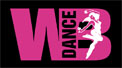 Soort Dans	:	2 wall line danceNiveau		:	Easy IntermediateTellen 		:	32Info		:	Start op zangMuziek		:	"Yo No Llore Mas" by Ballroom Orchestra & SingersTouch Side, Touch Beside, Touch Side, Weave, Side Rock Recover, Behind, ¼ R, Step Fwd1-3	RV tik opzij, RV tik naast, RV tik opzij4&5	RV kruis achter, LV stap opzij, RV kruis over6-7	LV rock opzij, RV gewicht terug8&1	LV kruis achter, RV ¼ rechtsom en stap voor, LV stap voorRock Recover, Lock Step Fwd, Rock Recover, Lock Step Back2-3	RV rock voor, LV gewicht terug4&5	RV stap voor, LV lock achter, RV stap voor6-7	LV rock voor, RV gewicht terug8&1	LV stap achter, RV lock voor, LV stap achterLunge Right, Push Recover, Weave, Step Left, Together, ¼ Left Chassé2-3	RV rock opzij, LV gewicht terug4&5	RV kruis achter, LV stap opzij, RV kruis over6-7	LV stap opzij, RV sluit8&1	LV stap opzij, RV sluit, LV ¼ linksom en stap voorPivot ½ Left Flicking RF, Shuffle Fwd, Full Turn Right, Kick Ball2-3	RV stap voor, R+L ½ draai linksom en flick RV achter4&5	RV stap voor, LV sluit aan, RV stap voor6-7	LV ½ rechtsom en stap achter, RV ½ rechtsom en stap voor8&	LV kick voor, LV stap op bal voet naastBegin opnieuwTag + Restart:Dans de 6e muur t/m tel 15 (tel 7 van het 2e blok), dan:8&1	LV ¼ linksom en kruis achter, RV stap naast, LV stap opzijen begin de dans opnieuw op tel 2 (1e blok)Ending:Dans de 9e muur t/m tel 23 (tel 7 van het 3e blok) en eindig met:8&1	LV ½ linksom en stap achter, RV sluit aan, LV ¼ linksom en stap voor [12]